П О С Т А Н О В Л Е Н И Е	В соответствии с Решением Городской Думы Петропавловск-Камчатского городского округа от 31.10.2013 № 145-нд «О наградах и почетных званиях Петропавловск-Камчатского городского округа»,     Постановлением Главы Петропавловск-Камчатского городского округа от 31.10.2013 № 165 «О представительских расходах и расходах, связанных с приобретением подарочной и сувенирной продукции в Городской Думе Петропавловск-Камчатского городского округа»,     ПОСТАНОВЛЯЮ:за многолетний добросовестный труд, высокий уровень профессионализма, внимание и заботу о здоровье горожан и в честь профессионального праздника День медицинского работника наградить Почетной грамотой Главы Петропавловск-Камчатского городского округа (в рамке) сотрудников ГБУЗ «Камчатский краевой онкологический диспансер»:ГлаваПетропавловск-Камчатскогогородского округа                                                                           К.Г. Слыщенко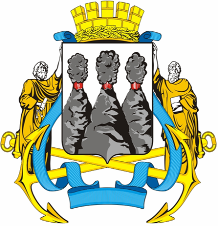 ГЛАВАПЕТРОПАВЛОВСК-КАМЧАТСКОГОГОРОДСКОГО ОКРУГА« 09 » июня 2015 г. № 66О награждении Почетной грамотой Главы Петропавловск-Камчатского городского округа сотрудников ГБУЗ «Камчатский краевой онкологический диспансер»Бухонину Ирину Викторовну- заместителя главного врача по медицинской части;Гузееву Наталью Петровну- медицинскую сестру палатную 3 хирургического отделения;Землякову Светлану Николаевну- старшую медицинскую сестру 1 хирургического отделения;Потехину Наталью Анатольевну- медицинскую сестру операционную операционного блока;Старикова Анатолия Валерьевича- начальника отдела кадров.